МБДОУ д/с  № 3 « АЛЁНУШКА»Сценарий праздникав средней группе« Волшебница Осень»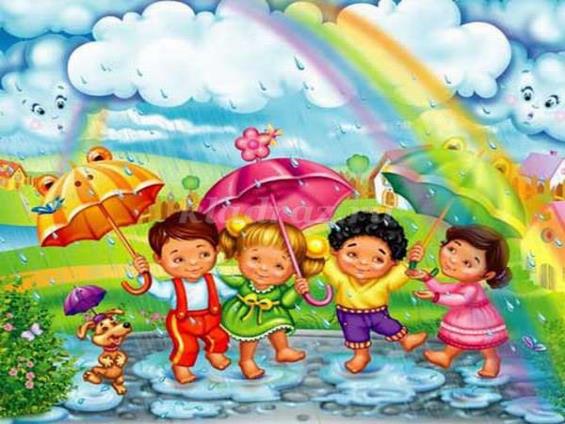 Подготовила воспитатель Буханцова Н.Н.Цель: обобщить знания детей об Осени.
Задачи:
1. Закрепить навыки и умения детей, полученные на музыкальных занятиях.
2. Обобщить представления детей о дарах осени.
3. Воспитывать дружелюбие и отзывчивость.
4 Создать у детей праздничное настроение.Вед.:По лесным тропинкам бродит осень. Ходит величаво возле стройных сосен.Всех нас утешает: « Пролетело лето!Но не унывайте,дети! Ведь не страшно это!»Ходит по тропинкам осень не спеша,Слышите, как листики вокруг нас шуршат?Песня: « Погуляем, погуляем» ( мл.гр.)Вед.:Ребята, давайте погуляем и соберём разноцветные листочки. ( Дети средней группы собирают маленькие листочки,дети младшей группы – большие, и садятся на свои места)Песня : « Осень, осень…» ( мл.гр.)Вед.:Осень скверы украшает разноцветною листвой.Осень кормит урожаем птиц, зверей и нас с тобой.И в садах и в огороде, и в лесу и у воды.Приготовила природа всевозможные плоды.Песня: « Огородная хороводная» ( ср.гр.)            Звучит музыка, входит Осень.Осень: Здравствуйте, мои друзья! Знайте, Осень-это я!Я пришла сегодня , дети, праздник с вами вместе встретить.Ой, ребята, какие вы красивые листочки собрали, давайте с ними потанцуем!Танец с листочками ( мл.гр.)              Танец: « Осенние листочки» ( ср.гр.)Осень:А по лесу вслед за мной, мчался дождик озорной.Вед.:Мы про дождик песню знаем,Очень дружно напеваем!Песня: « Дождика слезинки» ( ср.гр.)Осень:Дождь прошёл и в самом деле все деревья заблестели.Мы сейчас пойдём гулять, будем с дождиком играть.Игра: « Солнышко и дождик» ( мл.гр.)                 Танец : « Осенняя полечка» (ср.гр.)Вед.:Собирают осенью урожай плодов, много людям радости после всех трудов.Денис:Я- зелёный огурец ,вырос я на грядке.Покроши меня в салат и полей сметанкой.Лиза:огурец – мой старший брат, я за ним пойду в салат.Витаминов кучи, горы в красном спелом помидоре.Миша: Я – огромный карапуз,Потому что я – арбуз.Мироша: Я – зелёный кабачок,Отлежал себе бочок.Лера: Я – хрустящая капуста,Нет меня в борще и пусто.А какие молодцы из капусты голубцы!Лёша: Я почти что в каждом блюде,Меня кушают все людиБез картошки никуда, есть картошка – есть еда.Полина: Если есть у вас ангина,	То поможет вам малина.Осень: А я вам принесла грибочков из осеннего лесочка.Танец: « Грибочки» ( мл.гр.)Вед.:Осень, я предлагаю сейчас немного поиграть.Игра: « Осень» ( ср.гр.)Осень:Очень весело мне было!Всех ребят я полюбила.Но прощаться нам пора,Что поделать? Ждут дела!До свидания, детвора!Вед: Вот и закончился наш Осенний праздник. Осень, а ты что-то забыла. А подарки детям?

Осень: Да, да это вкусные и сладкие конфеты ароматные.
Вы когда домой пойдете, чаю с ними вы попьете.
А еще вас угощаю яблочками вкусными,
Чтобы вы росли большими, умными, послушными.